…..… SZÁMÚ MELLÉKLET FÖLDHASZNÁLAT TÉNYÉT IGAZOLÓ HATÓSÁGI BIZONYÍTVÁNY KIÁLLÍTÁSA IRÁNTI KÉRELEMHEZIgazolni kívánt területre vonatkozó adatok: Település: PÉTFÜRDŐHelyrajzi szám: .......................................................................................................................................Igazolni kívánt terület nagysága: .............................................................................................................A hatósági bizonyítványban az alábbi megszövegezésű tény igazolását kérem: A szükséges rész X-szel jelölendő!  a területet használom, művelem. 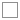  a hatósági bizonyítványt az alábbi időszakban történő művelés, használat tekintetében kérem kiállítani: ....................................................................................................................................................................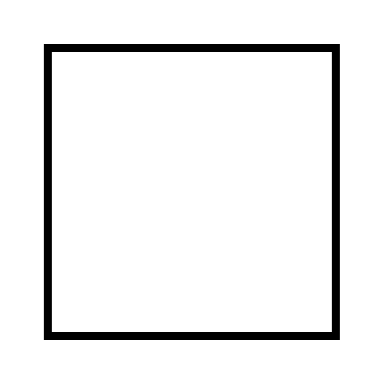 Földtulajdonos nyilatkozata* A fenti földterület vonatkozásában a földhasználatról tudomásom van.Kijelentem, hogy a jelen kérelemben szereplő személyes adataimnak a hatósági bizonyítvány kiállításával összefüggésben történő kezeléséhez hozzájárulok. Földtulajdonos neve: .................................................................................................................................. Születési neve: ……………………………………………………………………………………………Anyja neve: ................................................................................................................................................Születési helye, ideje: ................................................................................................................................Lakóhelye:..................................................................................................................................................Tartózkodási helye: ...................................................................................................................................Kelt: …….….…, 20………. év …………….. hónap …………. nap. ……………………………………   Földtulajdonos Nyilatkozom, hogy a mellékleten feltüntetett adatok a kérelemben foglaltaknak megfelelnek. Kelt: Pétfürdő, 20…….. év ………..….. hónap ……….. nap. ………………………………………              Kérelmező ________________ *Amennyiben a földtulajdonos - közös tulajdonban álló ingatlan esetén legalább egy - nem nyilatkozik, a földhasználatot igazoló hatósági bizonyítvány kiállítására nincs lehetőség